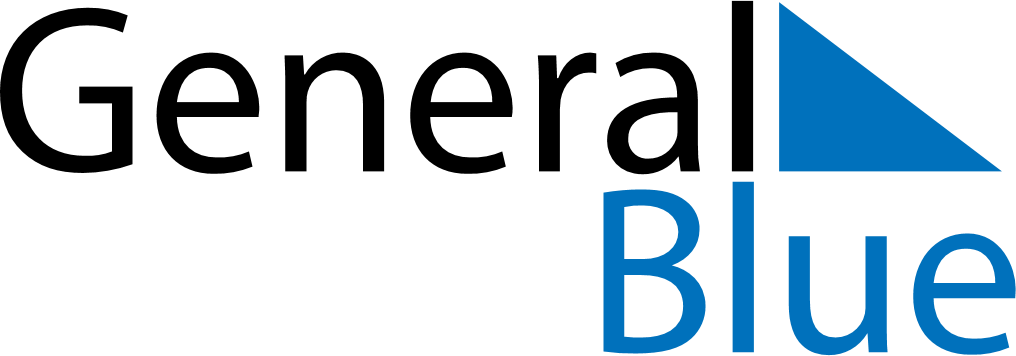 April 2025April 2025April 2025April 2025April 2025April 2025BoliviaBoliviaBoliviaBoliviaBoliviaBoliviaMondayTuesdayWednesdayThursdayFridaySaturdaySunday12345678910111213Children’s Day14151617181920Maundy ThursdayGood Friday21222324252627282930NOTES